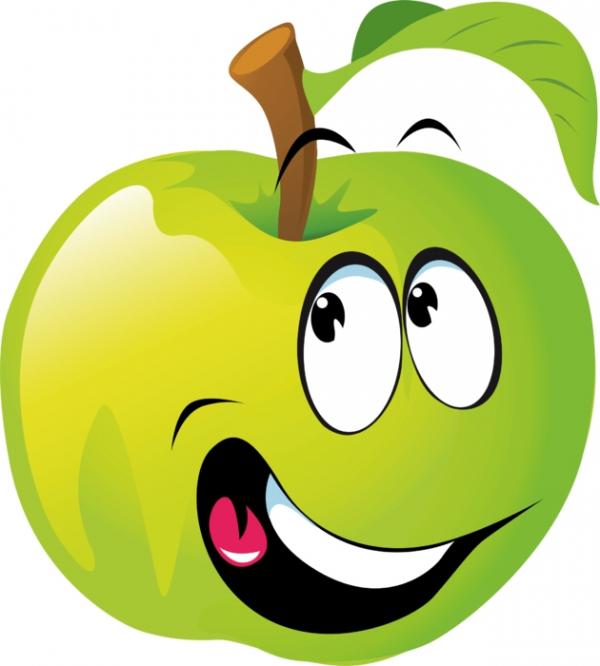 "V pondělí 4.9.2017 se zahajuje výkup padaných jablek za 3,- Kč/kg.Výkup bude probíhat v Sepekově v areálu ve výkupu kovů ."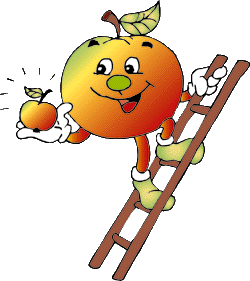 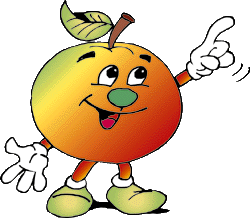 